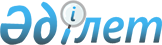 Об утверждении Правил отвода и таксации лесосек на участках государственного лесного фондаПриказ и.о. Министра сельского хозяйства Республики Казахстан от 27 февраля 2015 года № 18-02/161. Зарегистрирован в Министерстве юстиции Республики Казахстан 10 апреля 2015 года № 10693.
      В соответствии с подпунктом 18-41) пункта 1 статьи 13 Лесного кодекса Республики Казахстан от 8 июля 2003 года, ПРИКАЗЫВАЮ: 
      1. Утвердить прилагаемые Правила отвода и таксации лесосек на участках государственного лесного фонда. 
      2. Комитету лесного хозяйства и животного мира Министерства сельского хозяйства Республики Казахстан в установленном законодательством порядке обеспечить:
      1) государственную регистрацию настоящего приказа в Министерстве юстиции Республики Казахстан;
      2) в течение десяти календарных дней после государственной регистрации настоящего приказа в Министерстве юстиции Республики Казахстан направление его копии на официальное опубликование в периодических печатных изданиях и в информационно-правовой системе "Әділет";
      3) размещение настоящего приказа на интернет-ресурсе Министерства сельского хозяйства Республики Казахстан.
      3. Настоящий приказ вводится в действие по истечении десяти календарных дней после дня его первого официального опубликования.  Правила
отвода и таксации лесосек на участках государственного
лесного фонда
1. Общие положения
      1. Настоящие Правила отвода и таксации лесосек на участках государственного лесного фонда (далее – Правила) разработаны в соответствии с подпунктом 18-41) пункта 1 статьи 13 Лесного кодекса Республики Казахстан от 8 июля 2003 года и определяют порядок отвода и таксации лесосек на участках государственного лесного фонда.
      2. В настоящих Правилах используются следующие понятия:
      1) абрис – полевой чертеж лесосеки, составляемый в процессе отвода и таксации лесосеки;
      2) лесоматериалы – материалы из древесины, сохранившие ее природную физическую структуру и химический состав, получаемые из поваленных деревьев, хлыстов и из частей путем поперечного и продольного деления;
      3) откомлевка – удаляемая комлевая часть поваленного дерева или хлыста;
      4) волок (технологический коридор) – просека, предназначенная для размещения и передвижения технических средств при проведении рубок ухода за лесом;
      5) разряд высот - квалификационный показатель, характеризующий соотношение высот и диаметров деревьев;
      6) деловая древесина – круглые лесоматериалы без коры. К деловым относятся отрезки ствола, отвечающие государственным стандартам "Лесоматериалы круглые хвойных пород" и "Лесоматериалы круглые лиственных пород";
      7) категория крупности деловой древесины (крупная, средняя, мелкая) – определяется по диаметру круглых лесоматериалов в верхнем торце без коры;
      8) лесосека – участок леса, отведенный для рубок всех видов или находящийся в стадии рубки;
      9) отходы, учитываемые при таксации лесосек – кора от деловой части;
      10) отвод лесосек – мероприятия по определению границ в натуре и таксации лесосек, отметке подлежащих вырубке деревьев, материальной и денежной оценке учтенной на лесосеке древесины;
      11) эксплуатационная площадь лесосеки – площадь покрытая лесом, подлежащая рубке; 
      12) недоруб – деревья или участки леса, назначенные в рубку, но не вырубленные в срок, предусмотренный лесорубочным билетом;
      13) делянка – часть лесосеки, предназначенная для рациональной организации рубок леса, отграниченная в натуре визирами и деляночными столбами;
      14) таксация леса (лесосек) – мероприятия по выявлению, учету, оценке качественных и количественных характеристик лесных ресурсов, в том числе насаждений, намечаемых для рубки;
      15) дрова топливные – отрезки древесины в коре, предназначенные для отопления;
      16) общий запас древесины – объем древесины, заготавливаемый из древесных стволов и кроны;
      17) таксационный выдел – первичная учетная единица лесного фонда, отличающаяся по таксационной характеристике от соседних участков лесного фонда. Лесосека (деляна) состоит из одного или нескольких таксационных выделов;
      18) дрова технологические – отрезки ствола в коре, предназначенные преимущественно для выработки древесной щепы.
      3. При подготовке участков государственного лесного фонда для проведения рубок главного пользования, промежуточного пользования и прочих рубок, заготовки живицы, древесных соков и второстепенных древесных ресурсов проводятся следующие работы:
      1) отвод лесосек, включающий в себя мероприятия по определению границ лесосек в натуре, отметка подлежащих вырубке деревьев, материально-денежная оценка лесосек;
      2) таксация лесосек, включающая в себя определение качества, количества лесных ресурсов, предназначенных для заготовки.
      4. Отвод и таксация лесосек на участках государственного лесного фонда осуществляется государственными лесовладельцами.
      5. За достоверность и качество материалов отвода и таксации лесосек на территории государственного лесного фонда отвечают государственные лесовладельцы.
      6. Отвод и таксация лесосек производятся в бесснежный период с 25 мая по 25 октября:
      1) по рубкам главного пользования – за 2 года до поступления лесосек в рубку;
      2) по рубкам промежуточного пользования – за 1 год до рубки;
      3) по прочим рубкам – по фактической необходимости.
      7. Отвод и таксация лесосек для заготовки живицы и древесных соков, второстепенных древесных ресурсов, а также зоны возможной подсочки древостоев не производится.
      8. Отвод и таксация лесосек не производится при рубке единичных деревьев, рубке отдельных деревьев на участках, отведенных под строения и сооружения, а также при расчистке участков, предназначенных для реконструкции малоценных лесных насаждений, границы которых определены при отводе этих участков.
      9. При всех методах отвода и таксации лесосек производится учет жизнеспособного подроста хозяйственно-ценных пород с указанием состава, средней высоты, возраста и количества на 1 гектар. 2. Порядок отвода лесосек на участках государственного
лесного фонда
Параграф 1. Подготовительные мероприятия по отводу
лесосек на участках государственного лесного фонда
      10. До начала работ по отводу лесосек на участках государственного лесного фонда государственными лесовладельцами проводятся следующие подготовительные работы:
      1) анализируются и уточняются лесоустроительные материалы:
      ведомость участков, назначенных рубки в главного пользования;
      ведомость рубок промежуточного пользования и прочих рубок;
      участков, назначенных к реконструкции;
      насаждений, находящихся в подсочке и проектируемых в подсочку и материалы по учету и характеристике государственного лесного фонда;
      2) устанавливается объем работ и выявляются площади, подлежащие первоочередному включению в лесосечный фонд;
      3) составляется план отвода лесосек по группам пород хвойные, мягколиственные, твердолиственные, саксаульники, кустарники), по видам рубок: рубки главного пользования, рубки промежуточного пользования (по видам), прочие рубки (по назначению) для каждого государственного лесовладельца, лесничества или участков государственного лесного фонда, переданных в долгосрочное лесопользование для заготовки древесины по форме, согласно приложению 1 к настоящим Правилам.
      План отвода лесосек составляется лесничим на основе материалов лесоустройства согласно Правилам рубок леса на участках государственного лесного фонда (далее – Правила рубок леса), утвержденным приказом Министра сельского хозяйства Республики Казахстан от 30 июня 2015 года № 18-02/596 (зарегистрированный в Реестре государственной регистрации нормативных правовых актов № 11894).
      Сноска. Пункт 10 с изменением, внесенным приказом Министра сельского хозяйства РК от 25.12.2015 № 19-1/1124 (вводится в действие по истечении десяти календарных дней после дня его первого официального опубликования).


       11. Предварительный отбор участков леса в рубку в натуре производится лесничим. В случае обнаружения несоответствия намечаемых к отводу участков леса с данными таксационного описания и планшетов, они не отводятся в рубку. Параграф 2. Мероприятия по определению границ лесосек в натуре
      12. Работы по отграничению площадей лесосек включают:
      1) прорубку визиров, за исключением сторон, отграниченных ясными квартальными просеками, граничными линиями, таксационными визирами и не покрытыми лесом землями;
      2) постановку лесохозяйственных знаков (столбов) на углах лесосек;
      3) промер линий, измерение углов между ними и углов наклона, а также геодезическую привязку к квартальным просекам, таксационным визирам или постоянным ориентирам.
      13. Лесосеки в равнинных лесах отводятся прямоугольной формы, а в горных лесах их границы устанавливаются в зависимости от характера рельефа. Таксационные выделы неправильной конфигурации отводятся в рубку полностью, если площадь их не превышает предельные размеры лесосек, установленные Правилами рубок леса. В квартале допускается отводить в рубку одновременно несколько разрозненных таксационных выделов, если их суммарная площадь не превышает установленных размеров лесосеки, указанной в схемах 1 и 2 в приложении 2 к настоящим Правилам.
      14. На визирах лесосек, отводимых под сплошнолесосечные рубки, срубаются все тонкомерные деревья (деревья диаметром менее 16 сантиметров) с валкой их в сторону лесосеки. На деревьях, прилегающих к визиру, делаются затески.
      На визирах лесосек, отводимых под постепенные и выборочные рубки, а также рубки ухода за лесом, деревья, не срубаются, а визиры расчищаются за счет обрубки сучьев и веток и вырубки кустарника.
      15. Съемка границ и привязка лесосек производится с помощью буссоли, гониометра или других геодезических инструментов, а промеры линий – мерной лентой или стальной рулеткой длиной 20 метров и более.
      Ошибки при отводе лесосек не допускается превышать:
      1) при измерении линий – 1 метра на 200 метров;
      2) при измерении углов – не более 1 градуса.
      16. Лесосеки разбиваются на делянки в случаях, если:
      1) отпуск древесины из одной лесосеки производится разным лесозаготовителям;
      2) в горных условиях, когда отдельные части лесосеки отличаются по крутизне склонов более чем на 10 градусов, минимальная площадь выделяемой по крутизне делянки допускается не менее 1 гектара.
      Нумерация делянок в каждой лесосеке производится отдельно.
      17. В целях повышения точности таксации, лесосеки (делянки) делятся по степени однородности древостоев на таксационные участки. Разделение лесосек (делянок) на таксационные участки производится:
      1) если в разных частях лесосеки (делянки) разряды высот одной или нескольких пород, представленных не менее чем двумя единицами состава, различаются на один разряд и более;
      2) при разнице в таксационной характеристике отдельных частей лесосеки (делянки): по запасу – более 15 %, составу – более 2 единиц.
      Минимальная площадь таксационного участка устанавливает 0,5 гектара при площади лесосеки (делянки) до 10 гектаров и 2,0 гектара – при площади лесосеки (делянки) 10 гектаров и более.
      Таксационные участки в пределах лесосеки (делянки) нумеруются на абрисе. Их границы в натуре визирами не отграничиваются, а отмечаются только затесками.
      18. На углах лесосек (делянок) ставятся столбы диаметром 12-16 сантиметров. Столбы закапываются в землю на глубину 0,7 метра. Столб устанавливается над землей на высоту 1,3 метра. Вблизи дорог столбы укрепляют крестовиной.
      Верх лесосечных (деляночных) столбов затесывается на два ската. Под гребнем делается гладкая выемка - "щека" с соответствующей надписью. При совпадении в одной точке углов двух или нескольких смежных лесосек (делянок), независимо от года их рубки устанавливается один деляночный столб с соответствующим количеством выемок - "щек" для надписей согласно приложению 3 к настоящим Правилам.
      19. На столбах указывается только эксплуатационная площадь лесосеки (делянки). В эксплуатационную площадь сплошных лесосек не включаются:
      1) не покрытые лесом участки (болота, вырубки, прогалины, сенокосы, и прочие), независимо от их величины;
      2) семенные куртины, выделяемые в соответствии с Правилами рубок леса;
      3) расположенные среди спелых древостоев участки молодняков, средне-возрастного и приспевающего леса хвойных и твердолиственных пород. Неэксплуатационные участки отграничиваются в натуре визирами с легкими затесками на коре с внешней стороны граничных деревьев.
      Площадь неэксплуатационного участка определяется на основании промеров граничных линий участка. При необходимости производится геодезическая съемка.
      20. При отводе лесосек под постепенные и выборочные рубки, а также рубки ухода за лесом, не покрытые лесом участки в площадь лесосеки не включаются.
      21. Одновременно с отводом лесосек для сплошнолесосечной рубки, в соответствии с Правилами рубок леса, производится отбор и перечет семенников, отграничение семенных групп и куртин.
      Обсеменители в виде групп и единичных семенников отмечаются легким соскабливанием коры на стволах и нумеруются краской. Отграничение семенных куртин производится путем легких затесок на коре с внешней стороны граничных деревьев.
      22. При отводе лесосек составляется полевой абрис, на котором указываются:
      1) расположение внутренних визиров и расстояние между ними;
      2) привязка лесосеки к квартальной или визирной сети, промеры граничных и внутренних визиров;
      3) румбы линий;
      4) выделенные внутри лесосеки неэксплуатационные площади с указанием промеров линий, а также румбов линий при геодезической съемке;
      5) границы таксационных выделов;
      6) номера делянок, таксационных выделов;
      7) расположение лент перечета;
      8) площадь каждого таксационного выдела в пределах каждой делянки;
      9) расположение семенных групп, куртин, участков с подростом, молодняком и их площадь.
      На основании полевого абриса составляется чертеж лесосеки по схемам 1 и 2 приложения 2 к настоящим Правилам. При вычислении площадей лесосек (делянок) руководствуются техникой вычисления площадей лесосек (делянок), согласно приложению 4 к настоящим Правилам, а для горных условий – таблицей поправок на наклон линий, согласно приложению 5 к настоящим Правилам.
      23. После отграничения участков, назначенных в рубку, производится отметка деревьев, подлежащих вырубке. Параграф 3. Мероприятия по отметке деревьев, подлежащих вырубке
      24. Предварительный отбор деревьев в рубку производится для всех постепенных и выборочных рубок, а также для рубок ухода за лесом (за исключением осветлений, прореживаний и проходных рубок при среднем диаметре древостоев менее 8 сантиметров и выборочных санитарных рубок (кроме рубки сухостоя в молодняках, разработки бурелома, ветровала, уборки валежных деревьев, ликвидации последствий крупных лесных пожаров (верховых) площадью более 100 гектаров). Отобранные в рубку деревья отмечаются глубокой затеской на высоте 1,3 метра, а с диаметра 8 сантиметров и выше, кроме того, клеймятся у корневой шейки.
      Сноска. Пункт 24 - в редакции приказа Министра экологии и природных ресурсов РК от 06.03.2024 № 59 (вводится в действие по истечении десяти календарных дней после дня его первого официального опубликования).


      25. Перечет деревьев производится по породам, категориям технической годности (качества) и ступеням толщины: 4 сантиметра – при среднем диаметре древостоя выше 16 сантиметров и 2 сантиметра – при среднем диаметре древостоя до 16 сантиметров.
      Диаметр измеряется на высоте 1,3 метра. В горных условиях (на склонах) высота 1,3 метра устанавливается от поверхности земли при подходе к дереву сбоку (по горизонтали склона). Направление измерений диаметров относительно сторон света и направления склона будет случайным.
      Перечету подлежат деревья со ступени толщины 8 сантиметров.
      26. По качественной оценке деревья делятся на три категории:
      1) деловые – деревья, у которых общая длина деловых сортиментов в комлевой части ствола при необходимости от комлевой части, составляет 6,5 метра и более, а у деревьев высотой более 20 метров – не менее одной трети их высоты;
      2) полуделовые – деревья с длиной деловых сортиментов в комлевой части ствола от 2 до 6,5 метра, а у деревьев высотой более 20 метров – от 2 метров до одной трети их высоты. При необходимости откомлевки минимальная длина деловых сортиментов не менее 3 метров;
      3) дровяные – деревья с длиной деловых сортиментов менее 2 метров в комлевой части ствола или менее 3 метров в нижней половине ствола (с учетом необходимой откомлевки). Параграф 4. Материальная и денежная оценка лесосек
      27. Общие указания по оценке лесосек (делянок):
      1) при материальной оценке лесосек (делянок) определяется общий запас древесины с распределением его на деловую и дровяную части, а в необходимых случаях также ликвида из кроны. Деловая древесина распределяется по категориям крупности (крупная, средняя, мелкая). Вычисляется средний объем хлыста;
      2) денежная оценка отпускаемой на корню древесины, а также второстепенных древесных ресурсов производится по каждой лесосеке (делянке) на основе ставок платы за древесину, отпускаемую на корню, установленных пунктом 2 статьи 587 Кодекса Республики Казахстан от 25 декабря 2017 года "О налогах и других обязательных платежах в бюджет" (Налоговый кодекс);
      3) в ведомости материальной и денежной оценки объемы по ступеням толщины вычисляются с округлением до 0,01 кубического метра, а общие итоги по делянке округляются до 1 кубического метра, денежная оценка древесины производится с точностью до 1 тенге;
      4) при материальной оценке лесосек используются сортиментные и товарные таблицы, опубликованные в справочнике "Нормативы для таксации лесов Казахстана", часть 2: "Сортиментные и товарные таблицы для лесов Казахстана" (Кайнар, 1987).
      Сноска. Пункт 27 с изменением, внесенным приказом Министра экологии и природных ресурсов РК от 06.03.2024 № 59 (вводится в действие по истечении десяти календарных дней после дня его первого официального опубликования).


      28. Особенности обработки материалов сплошного и ленточного перечетов:
      1) число деревьев на лесосеке (делянке) по породам, ступеням толщины и категориям технической годности из ведомости перечета деревьев, назначенных в рубку переписывается в ведомость материально-денежной оценки лесосеки при сплошном, ленточном перечете по форме, согласно приложению 9 к настоящим Правилам. При этом число полуделовых деревьев распределяется поровну на деловые и дровяные;
      2) на основании обмеров высот деревьев, приведенных в ведомости перечета, для преобладающей породы вычисляются средние арифметические высоты по каждой ступени толщины, по которой производились замеры, а для остальных составляющих пород – по средней ступени толщины.
      По соотношению высот и диаметров с помощью таблиц разрядов высот определяется разряд высоты каждой из измеренных ступеней толщины. Средний разряд по породе устанавливается как среднеарифметический из разрядов по ступеням толщины.
      В сложных древостоях, когда перечет деревьев производится по ярусам, разряды высот определяют также по ярусам, а в необходимых случаях – по возрастным поколениям;
      3) общий запас, выход деловой древесины в пределах категорий крупности по сортам и сортиментам, дров технологических, дров топливных, отходов, ликвида из кроны определяются по каждой делянке и породе путем перемножения данных сортиментных таблиц соответствующего разряда высот на число деревьев;
      4) при обработке материалов ленточного перечета материальная оценка древесины производится так же, как при сплошном перечете. Для перехода от площади перечета к площади лесосеки (делянки) вычисляется переводной коэффициент (с округлением до 0,01 коэффициента), который определяется делением эксплуатационной площади лесосеки (делянки) (без площади семенных куртин и полос) на площадь перечета. Итоги по каждой породе перемножаются на переводной коэффициент и таким образом вычисляются объемы по всем показателям для лесосеки (делянки) в целом. До проведения денежной оценки из объемов по делянке исключается запас оставляемых семенников и деревьев в семенных группах;
      5) средний объем хлыста на делянке вычисляется как частное от деления ликвидного запаса стволовой древесины на число стволов перечета;
      6) на лесосеках (делянках), отведенных под не сплошные рубки главного пользования, рубки ухода за лесом и выборочные санитарные рубки, запас выбираемой древесины на делянке (таксационном выделе) определяется по данным перечета назначенных в рубку деревьев в соответствии с главой 6 настоящих Правил. Дальнейшая обработка материалов производится также как для сплошного и ленточного перечетов;
      7) на лесосеках длительно-постепенных рубок вначале определяется общий запас и его сортиментная структура по ступеням толщины так же, как при ленточном перечете для сплошных рубок. По общему запасу и принятой интенсивности рубки вычисляется объем древесины, подлежащей вырубке, в который включаются деревья высших ступеней толщины. Остальная часть древостоя (более низкие ступени) рубке не подлежит. 3. Порядок таксации лесосек
Параграф 1. Мероприятия по учету древесины
      29. Метод таксации зависит от вида учета и площади лесосеки.
      30. Учет древесины, отпускаемой на корню, в зависимости от способов рубок производится:
      1) по площади (применяется при всех видах сплошных рубок, за исключением ликвидации последствий крупных лесных пожаров (верховых) площадью более 100 гектаров);
      2) по числу деревьев, назначаемых в рубку.
      Учет по числу деревьев, назначаемых в рубку, применяется при проведении:
      добровольно-выборочных (далее – выборочные рубки), постепенных и длительно-постепенных рубок (далее – постепенные рубки);
      прореживаний, проходных рубок при среднем диаметре древостоя 8 сантиметров и более;
      выборочных санитарных рубок (кроме рубки сухостоя в молодняках);
      при рубке единичных деревьев.
      При учете отпускаемой древесины по числу деревьев, назначаемые в рубку деревья предварительно клеймятся;
      3) по количеству заготовленных лесоматериалов.
      Учет по количеству заготовленных лесоматериалов производится, если предварительно не представляется возможным определить запас подлежащей вырубке древесины:
      при осветлениях и прочистках;
      при прореживаниях и проходных рубках, если средний диаметр назначаемых в рубку древостоев менее 8 сантиметров;
      при вырубке сухостоя в молодняках, буреломе, ветровале, уборке валежных деревьев;
      при ликвидации последствий крупных лесных пожаров (верховых) площадью более 100 гектаров.
      Сноска. Пункт 30 - в редакции приказа Министра экологии и природных ресурсов РК от 06.03.2024 № 59 (вводится в действие по истечении десяти календарных дней после дня его первого официального опубликования).

 Параграф 2. Мероприятия по таксации лесосек для
отпуска древесины с учетом по площади
      31. Для сплошнолесосечного способа рубки выбор метода таксации лесосек зависит от площади лесосеки (делянки), рельефа и производится на условиях для выбора метода таксации лесосек, указанных в приложении 6 к настоящим Правилам.
      Таксация саксауловых лесосек производится в соответствии с пунктом 38 настоящих Правил.
      32. Сплошной перечет производится на лесосеке, а при наличии двух и более делянок в ней – на каждой делянке отдельно по каждому таксационному выделу в соответствии с пунктом 26 настоящих Правил (схема 1 в приложении 2 к настоящим Правилам).
      Особенности производства сплошного перечета следующие:
      1) сплошной перечет производится путем обмера диаметров мерной вилкой с соответствующими отметками на деревьях затеской на высоте 1,3 метра, при этом клеймение деревьев не производится;
      2) в пределах таксационного выдела, делянки или лесосеки в целом для каждой составляющей породы измеряются высоты растущих деревьев – по три дерева в трех средних ступенях толщины. Если количество пород в составе насаждений не превышает трех единиц, то обмеряются пять деревьев этой породы из одной средней ступени толщины;
      3) деревья для обмера высот подбираются равномерно по площади таксационного выдела (лесосеки). У каждого отобранного дерева измеряется диаметр на высоте 1,3 метра с округлением до 1 сантиметра и высота – до 0,5 метра. Для обмера допускается использовать деревья срубленные на визирах, если они близки к средним по диаметру и высоте;
      4) результаты перечета, обмера высот деревьев, отобранных семенников, учета подроста и молодняка записываются в ведомость перечета деревьев, назначенных в рубку по форме, согласно приложению 7 к настоящим Правилам.
      33. Ленточный перечет производится на лентах, закладываемых вдоль граничных линий и внутренних визиров, проложенных параллельно более длинной стороне лесосеки на примере схемы 2 приложения 2 к настоящим Правилам, а при наличии двух и более делянок в ней – параллельно более длинной стороне каждой делянки. В зависимости от формы лесосеки, рельефа местности и особенностей древостоя допускается и иное размещение лент при условии, что они будут охватывать и характеризовать всю лесосеку (делянку).
      Особенности производства ленточного перечета следующие:
      1) количество лент перечета и ширина лент устанавливаются в целом для лесосеки (делянки) в зависимости от ее ширины в соответствии с условиями, указанными в приложении 8 к настоящим Правилам;
      2) суммарная площадь ленточных перечетов предусматривается не менее 10 % от общей площади лесосеки (делянки);
      3) если граничные линии проходят вдоль опушек леса, старых вырубок, широких просек или примыкают к расстроенным древостоям, таксационная характеристика которых отличается от таковой на делянке (таксационном выделе), то они для закладки лент перечета не используются и при этом соответственно увеличивается количество или ширина лент на внутренних визирах;
      4) внутренние визиры располагаются на равном расстоянии от граничных линий. Не используется разница в расстояниях между визирами более чем на 20 % от среднего расстояния между ними. Внутренние визиры прокладываются четко вешением, затесками на деревьях и промером;
      5) правильное определение площади ленточных перечетов – одно из основных условий повышения точности таксации лесосек этим методом. Определение ширины лент перечета визуально не допускается;
      6) контрольный промер ширины ленты перечета производится через каждые 20-40 метров, в зависимости от просматриваемости древостоя. Границы лент отмечаются затесками на деревьях или вешками по всей длине ленты. Ширина лент отмеряется шестом длиной 2,5 метра;
      7) на углах лент перечета ставятся колья с указанием номера таксационного выдела и длины лент перечета;
      8) измерение диаметров и высот деревьев на лентах и характеристика подроста производятся также, как при сплошном перечете. Ведомость перечета деревьев, назначенных в рубку, составляется на каждую делянку, а если она разделена на таксационные выделы, то на каждый таксационный выдел, по форме, согласно приложению 7 к настоящим Правилам. Параграф 3. Мероприятия по таксации лесосек для отпуска
древесины с учетом по числу деревьев и количеству
заготовленных лесоматериалов
      34. Для отпуска древесины с учетом по числу деревьев, назначенных в рубку, на лесосеках, отведенных под постепенные и выборочные рубки главного пользования, а также для проведения рубок ухода за лесом и выборочных санитарных рубок, производится предварительная разметка волоков (технологических коридоров), границы которых обозначаются затесками на деревьях, подлежащих вырубке.
      35. На волоках (технологических коридорах) установленной ширины производится сплошной перечет деревьев с распределением их по породам и категориям технической годности. Затем производится отбор деревьев в рубку в пасеках с клеймением их у корневой шейки и глубокой затеской на высоте 1,3 метра с ведением перечета в таком же порядке. Данные перечета всех намеченных в рубку деревьев и обмера высот модельных деревьев заносятся в ведомость перечета деревьев, назначенных в рубку, по форме, согласно приложению 7 к настоящим Правилам.
      36. Интенсивность рубки устанавливается в соответствии с Правилами рубок леса и определяется соотношением количества назначенных в рубку деревьев (на волоках (технологических коридорах) и в пасеках) к общему запасу насаждения до рубки по данным лесоустройства.
      37. Для предварительного определения количества деревьев, подлежащих вырубке при проведении осветлений, прочисток, прореживаний и проходных рубок, а также при рубках главного пользования в саксауловых насаждениях, закладываются пробные площади, размер которых в зависимости от степени однородности насаждения составляет от 1 до 3 % площади лесосеки (чем однороднее насаждение, тем меньше процент выборки). При величине лесосеки (делянки) до 5 гектаров закладывается не менее двух пробных площадей, при площади лесосеки (делянки) 6-10 гектаров - не менее трех пробных площадей и свыше и 10 гектаров – по одной пробной площади на каждые 10 гектаров с равномерным размещением их по лесосеке (делянке). Пробные площади в натуре обозначаются колышками высотой 0,5 метра, которые устанавливаются по углам пробной площади. На колышках делается надпись "СА" (пробная площадь).
      На пробной площади производится отбор, рубка деревьев и разработка заготовленной древесины на сортименты. Данные разработки пробной площади переводятся на всю площадь лесосеки (делянки).
      38. Аналогично определяется запас подлежащих вырубке тонкомерных деревьев и при других способах рубок, а также при отводе лесосек под постепенные, выборочные рубки и рубки ухода за лесом, когда в рубку назначаются деревья менее 8 сантиметров в диаметре.
      39. При учете отпускаемой древесины по количеству заготовленных лесоматериалов, запас древесины, подлежащий заготовке, предварительно определяется визуально. При невозможности определения отпускаемой древесины по количеству заготовленных лесоматериалов, закладываются пробные площади, охватывающие 3-5 % площади лесосеки (делянки). Данные пробных площадей в последующем переводятся на всю площадь лесосеки (делянки).
      Окончательный учет заготовленных лесоматериалов производится по данным фактической заготовки (на лесосеках или нижних складах). 4. Заключительные положения
      40. Проверка качества работ по отводу и таксации лесосек производится как в процессе их выполнения, так и после окончания. В результате проверки устанавливаются:
      1) соответствие отведенного лесосечного фонда расчетной лесосеке и установленным объемам отпуска древесины по группам пород, видам пользования и категориям государственного лесного фонда;
      2) соблюдение требований Правил рубок леса;
      3) правильность выбора метода таксации лесосеки (делянки);
      4) качество проведения отвода и таксации лесосек в натуре и технического оформления материалов отвода;
      5) правильность подбора и применения нормативно-справочных материалов (вспомогательных таблиц разрядов высот, сортиментных и товарных таблиц).
      41. Проверка работ по отводу и таксации лесосек производится государственным лесовладельцем в присутствии представителя лесничества не менее чем на 5 % лесосек по количеству и 3 % по площади по каждому лесничеству, но не менее чем на двух лесосеках.
      По результатам проверки в период с 25 мая по 25 октября составляется акт проверки отвода и таксации лесосек по форме, согласно приложению 10 к настоящим Правилам.
      Работа признается неудовлетворительной в следующих случаях:
      1) отвод лесосек произведен с нарушением Правил рубок леса;
      2) расхождения данных сплошного или ленточного перечета с данными проверки по общему запасу и запасу деловой древесины на лесосеке превышают 10 %;
      3) число визиров меньше, чем предусмотрено настоящими Правилами;
      4) допущено неправильное определение средних высот и диаметров (с ошибкой 7 % и более), распределение деревьев на категории технической годности (с ошибкой в их числе 12 % и более);
      5) оформление отведенных лесосек в натуре неудовлетворительное (неясность границ, отсутствие столбов или надписей на них);
      6) при отводе лесосек под не сплошные рубки и рубки ухода за лесом:
      расхождение запасов выбираемой древесины более 10 %;
      неправильный отбор деревьев в рубку (неправильно назначенных и неправильно оставленных) более 10 % случаев к общему числу подлежащих рубке деревьев.
      42. В зависимости от результатов проверки государственным лесовладельцем вносятся исправления в материалы по отводу и таксации лесосек или работа выполняется заново.
      43. Составленные в соответствии с настоящими Правилами полевые абрисы лесосек, ведомости перечета деревьев, обмера высот, учета подроста и другие, а также ведомости материально-денежной оценки хранятся у государственного лесовладельца.
      Кроме указанных документов, в двух экземплярах составляются:
      1) чертежи лесосек, сброшюрованные в альбомы годичных отводов по видам пользования, из которых один экземпляр хранится в лесничестве, другой – у государственного лесовладельца;
      2) ведомость очередной годичной лесосеки по форме, согласно приложению 11 к настоящим Правилам, один экземпляр которой хранится в лесничестве, другой – у государственного лесовладельца.
      44. Государственный лесовладелец составляет сводную ведомость отведенных лесосек по форме, согласно приложению 12 к настоящим Правилам.
      45. На планшеты и в таксационные описания вносятся необходимые изменения и записи.
      46. Книга расхода леса по форме, согласно приложению 13 к настоящим Правилам, ведется государственным лесовладельцем, а также в лесничествах.
      Форма          План отвода лесосек по группам пород на 20____ год
по _____________________________________ лесничеству
      Категория государственного лесного фонда _______________________
      Схема. 1. Абрис лесосеки для сплошного перечета
      Равнинные леса                   Равнинные колочные леса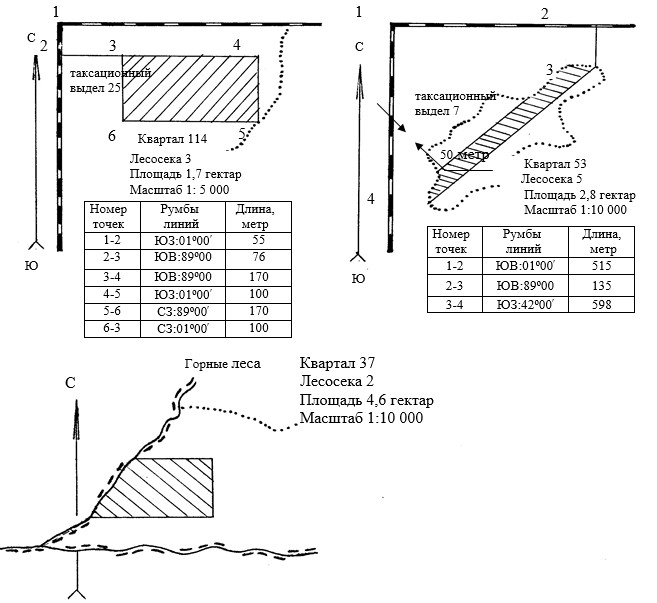 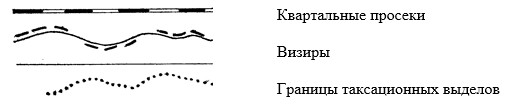 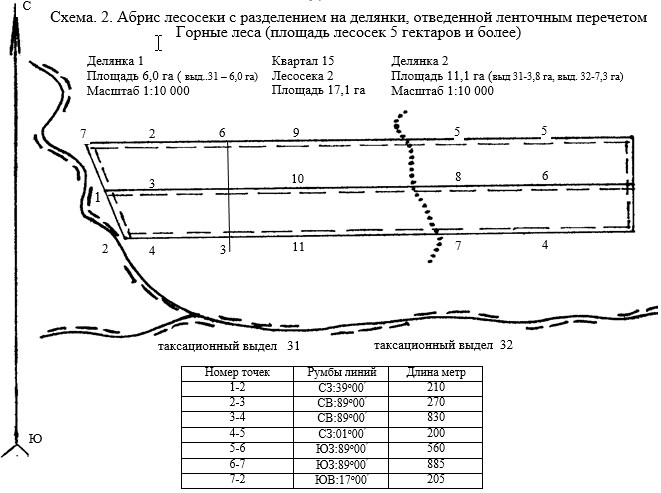 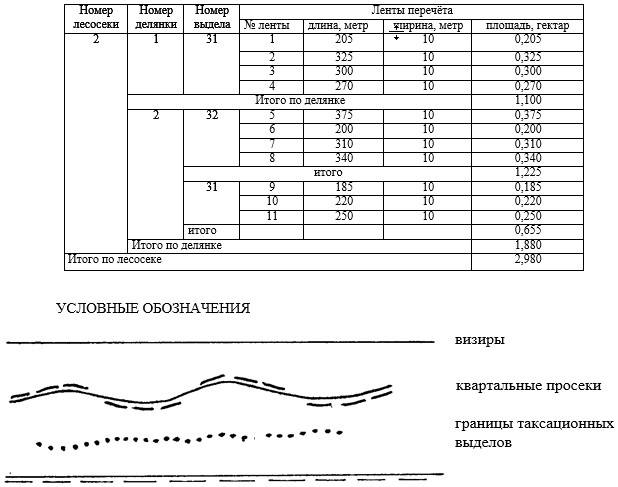   Требования заполнения деляночных
столбов в государственном лесном фонде
      Примеры надписи:
           для лесосеки:                                для делянки:
           25-3                                            25-8
           ЖК-2004                                        ЖК-2004
           2-6,3                                         1(3)-1,7
      1-я строка - номер квартала и таксационного выдела;
      2-я строка - вид мероприятия (сплошная рубка) и год рубки;
      3-я строка - номер лесосеки и площадь, гектар (в скобках - номер
      делянки).
      Приняты следующие основные сокращения в наименовании мероприятий:
      Сплошные рубки - ЖК;
      Постепенные рубки - БК;
      Длительно-постепенные рубки - БЕК;
      Добровольно-выборочные рубки - IЕК;
      Сплошные санитарные рубки - ЖСК;
      Выборочные санитарные рубки - IСК;
      Рубки реконструкции - KЖК;
      Осветление - Жт;
      Прочистки - Тз;
      Прореживание - Ср;
      Проходные рубки - Отк;
      Прочие рубки - БмК.  Техника вычисления площадей лесосек (делянок)
      Вычисление площадей лесосек (делянок) правильной формы (в виде прямоугольника, трапеции и другие) осуществляется общепринятым способом (рисунок 1)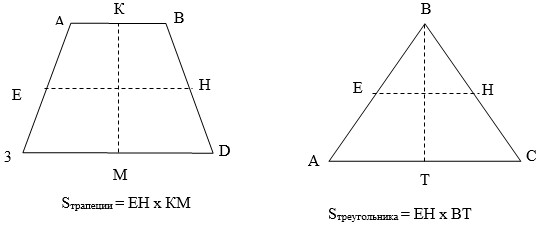 
      Рисунок 1. Определение площади трапеции и треугольника.
      Площадь лесосек (делянок) и таксационных выделов неправильной формы вычисляется двумя способами: палеткой в виде сетки квадратов или палеткой с параллельными линиями.
      При использовании палетки в виде сетки квадратов подсчитывается число квадратов размерами 1 квадратный метр и 1 квадратный миллиметр, входящих в границы измеряемого участка. Это число умножается на число гектаров в 1 квадратном сантиметре и 1 квадратном миллиметре. Так определяется площадь в гектарах.
      Наиболее эффективно использование палетки в виде параллельных линий. Она вычерчивается на кальке или достаточно прозрачной бумаге. Расстояние между линиями палетки 8 миллиметров (рисунок 2).
      Палетка накладывается на чертеж таксационного выдела так, чтобы линии проходили примерно перпендикулярно длинной оси участка. С помощью циркуля-измерителя или линейки определяется длина отрезка каждой линии палетки в пределах участка (число линий в пределах участка не менее пяти). Сумма этих длин отрезков с округлением до 0,1 сантиметра умножается на 0,8 сантиметра и на число гектаров в 1 квадратный сантиметр. Таким образом, получается площадь в гектарах.
      Количество гектаров в 1 зависит от масштаба абриса:
      1) масштаб 1:10 000 - в 1 квадратный сантиметр – 1 гектар,
      2) масштаб 1:20 000 - в 1 квадратный сантиметр - 4 гектара,
      3) масштаб 1:25 000 - в 1 квадратный сантиметр - 6,25 гектара.
      Затем определяется сумма вычисленных площадей по всем участкам в лесосеке (делянке). Она сравнивается с площадью лесосеки (делянки). Если имеется недопустимая – более 2 % невязка, то отыскивается ошибка. Допустимая невязка в пределах до 2 % разбрасывается пропорционально площади каждого отдельного участка лесосеки (делянки, таксационного выдела). Таблица поправок на наклон линий (метров)
      Пример. Длина измеренной линии 146 метров, угол наклона 20 градусов.
      Поправка на линию в 100 метров составит 6,0 метров;
      40 метров            2,4 метров;
      6 метров             0,36 метров;
      146,0 метров         8,76 метров;
      Отсюда горизонтальное продолжение линии равняется 
      146,0 метров – 8,8 метров + 137,3 метров. Условия для выбора метода таксации лесосек
            Форма                  Ведомость перечета деревьев, назначенных в рубку
      Государственный лесовладелец ____________________________________,
      лесничество ____________________________, категория государственного
      лесного фонда ______________________________________, преобладающая
      порода _______________________, квартал  № _____, лесосека № _____,
      делянка № __________, таксационный выдел №______, эксплуатационная
      площадь лесосеки (делянки) _______гектар. Вид рубки _______________,
      способ рубки ___________________. Перечет: сплошной, ленточный
      (нужное подчеркнуть). № лент _____, длина лент ______ метр, ширина
      лент ______. Подрост: состав ________________, количество на 1 гектар
      ______ тысяч штук, средняя высота подроста_______________ метр. Число
      семенных куртин ______ штук, их площадь _______ гектар.
      Способ восстановления леса ____________ Способ очистки ______________
      Дата ________________     Перечет произвели ______________________
      *Графы повторяются столько раз, сколько пород в древостое       Количество лент пересчета и их ширина
       Форма                    Ведомость материально-денежной оценки лесосеки
при сплошном, ленточном перечете
      Государственный лесовладелец __________________________________,
      лесничество ______________________________, категория
      государственного лесного фонда __________________________________,
      преобладающая порода ______________________, квартал № ___, лесосека
      № _____, делянка № ______, таксационный выдел №______,
      эксплуатационная площадь лесосеки ________ гектар.
      Вид пользования_____________, способ рубки ____________. Перечет:
      сплошной, ленточный (нужное подчеркнуть), переводной коэффициент ___.
      Подрост: состав __________, общее количество на 1 гектар __ тысяч
      штук, средняя высота подроста ___ метр.
      Способ очистки _______________________. Способ восстановления леса
      __________________________________________.
      Обсеменители: число семенников _________ штук, семенных куртин
      _______ штук, их площадь _____ гектар.
      Удаленность от пункта отгрузки (потребления) древесины ________
      километр.
      Дата                                 Оценку произвел ______________
       Форма                  Акт проверки отвода и таксации лесосек
      Государственный лесовладелец ___________________, лесничество
      ________________________
      Проверка произведена (кем) _________________, в присутствии ________
      Квартал № _______, лесосека № _____, делянка № _____, вид пользования
      ________________, способ рубки _____________
      Качество натурного оформления _____________________________
      ___________________________________________________________
      Соответствие отвода действующим правилам рубок ___________________
      ____________________________________________________
      Замечания: о выборе способа перечета __________________ о разделении лесосеки (делянки) на
      Данные отвода
      Данные проверки
      Расхождение (в процентах)
      Особые замечания                     Подписи: _________________
      Графы повторяются столько раз, сколько пород в древостое.
      Форма                 Ведомость очередной годичной лесосеки на 20__год
      Область ____________, государственный лесовладелец _____________,
      лесничество _________________
      Лесничий ____________________
      Форма               Сводная ведомость
отведенных лесосек на 20___год
      По государственному лесовладельцу ____________________ области
      Категория государственного лесного фонда _____________________
      Руководитель _________________________
      "___" __________ 20 ___ год Книга расхода леса
      Область ____________ Государственный лесовладелец ________________,
      Категория государственного лесного фонда
      ______________________________________________________________
      Вид пользования
      ______________________________________________________________
      Примечание: Книга ведется государственным лесовладельцем по лесосекам (делянкам) каждого года отдельно. Досрочная рубка, а также дополнительный отпуск древесины учитываются в счет лесосечного фонда того года, на который он выделен. Книга заполняется по категориям государственного лесного фонда, а в их пределах – по видам пользования (главное пользование, промежуточное пользование и прочие рубки). Итоги подводятся по годам.
      Данные о передаче в рубку недорубов, на которые предоставлена отсрочка, заносятся в книгу расхода леса, при этом против соответствующей записи в примечании указывается дата акта освидетельствования, год недоруба и порядковый номер записи в книге. При окончании вывозки оставшейся древесины (графа 25-27) в примечании делаются соответствующие отметки.
					© 2012. РГП на ПХВ «Институт законодательства и правовой информации Республики Казахстан» Министерства юстиции Республики Казахстан
				
Исполняющий
обязанности Министра
С. ОмаровУтверждены
приказом исполняющего обязанности
Министра сельского хозяйства
Республики Казахстан
от 27 февраля 2015 года № 18-02/161Приложение 1
к Правилам отвода и
таксации лесосек на участках
государственного лесного фонда
Номер квартала
Номер таксационного выдела
По группам пород
Способ рубки
Подлежит отводу
Подлежит отводу
Подлежит отводу
Наименование лесозаготовителя для которого отводится лесосека
Номер квартала
Номер таксационного выдела
По группам пород
Способ рубки
площадь (гектар)
запас
запас
Наименование лесозаготовителя для которого отводится лесосека
Номер квартала
Номер таксационного выдела
По группам пород
Способ рубки
площадь (гектар)
общий
в том числе ликвидный
Наименование лесозаготовителя для которого отводится лесосека
1
2
3
4
5
6
7
8Приложение 2
к Правилам отвода и
таксации лесосек на участках
государственного лесного фондаПриложение 3
к Правилам отвода и
таксации лесосек на участках
государственного лесного фондаПриложение 4
к Правилам отвода и
таксации лесосек на участках
государственного лесного фонда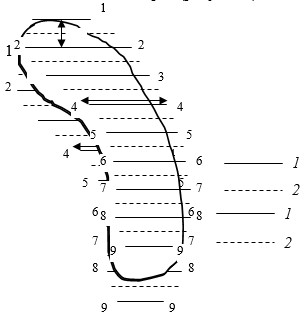 
Рисунок 2. Определение площади участка неправильной формы:
1 — средние линии трапеций и треугольников (линии палетки),
2 — линии условных трапеций и треугольников (показаны для наглядности),
H — расстояние между средними линиями (шаг палетки),
L - длина линий палетки, ограниченная конфигурацией таксационного выдела.
Sвыдела =(l1-1+l2-2+l3-3+...+l9-9) х hПриложение 5
к Правилам отвода и
таксации лесосек на участках
государственного лесного фонда
Углы наклона, градусы
Расстояние
Расстояние
Расстояние
Расстояние
Расстояние
Расстояние
Расстояние
Расстояние
Расстояние
Расстояние
Углы наклона, градусы
10
20
30
40
50
60
70
80
90
100
4
0,0
0,0
0,1
0,1
0,1
0,1
0,2
0,2
0,2
0,2
5
0,0
0,0
0,1
0,2
0,2
0,2
0,3
0,3
0,3
0,4
6
0,1
0,1
0,2
0,2
0,3
0,3
0,4
0,4
0,5
0,5
7
0,1
0,1
0,2
0,3
0,4
0,4
0,5
0,6
0,7
0,7
8
0,1
0,2
0,3
0,4
0,5
0,6
0,7
0,8
0,9
1,0
9
0,1
0,2
0,4
0,5
0,6
0,7
0,9
1,0
1,1
1,2
10
0,2
0,3
0,5
0,6
0,8
0,9
1,1
1,2
1,4
1,5
11
0,2
0,4
0,6
0,7
0,9
1,1
1,3
1,5
1,7
1,8
12
0,2
0,4
0,7
0,9
1,1
1,3
1,5
1,7
2,0
2,2
13
0,3
0,5
0,8
1,0
1,2
1,5
1,8
2,1
2,3
2,6
14
0,3
0,6
0,9
1,2
1,5
1,8
2,1
2,4
2,7
3,0
15
0,3
0,7
1,0
1,4
1,7
2,0
2,4
2,7
3,1
3,4
16
0,4
0,8
1,2
1,5
1,9
2,3
2,7
3,1
3,5
3,9
17
0,4
0,9
1,3
1,7
2,2
2,6
3,1
3,5
3,9
4,4
18
0,5
1,0
1,5
2,0
2,4
2,9
3,4
3,9
4,4
4,9
19
0,5
1,1
1,6
2,2
2,7
3,3
3,8
4,4
4,9
5,4
20
0,6
1,2
1,8
2,4
3,0
3,6
4,2
4,8
5,4
6,0
21
0,7
1,3
2,0
2,7
3,3
4,0
4,6
5,3
6,0
6,6
22
0,7
1,5
2,2
2,9
3,6
4,4
5,1
5,8
6,6
7,3
23
0,8
1,6
2,4
3,2
4,0
4,8
5,6
6,4
7,2
7,9
24
0,9
1,7
2,6
3,5
4,3
5,2
6,1
6,9
7,8
8,8
25
0,9
1,9
2,8
3,7
4,7
5,6
6,6
7,5
8,4
9,4
26
1,0
2,0
3,0
4,0
5,1
6,1
7,1
8,1
9,1
10,1
27
1,1
2,2
3,3
4,4
5,4
6,5
7,6
8,7
9,8
10,9
28
1,2
2,3
3,5
4,7
5,9
7,0
8,2
9,4
10,5
11,7
29
1,2
2,5
3,8
5,0
6,3
7,5
8,8
10,0
11,3
12,5
30
1,3
2,7
4,0
5,4
6,7
8,0
9,4
10,7
12,1
13,4
31
1,4
2,9
4,3
5,7
7,1
8,6
10,0
11,4
12,9
14,3
32
1,5
3,0
4,6
6,1
7,6
9,1
10,6
12,2
13,7
15,2
33
1,6
3,2
4,8
6,5
8,1
9,7
11,3
12,9
14,5
16,1
34
1,7
3,4
5,1
6,8
8,5
10,3
12,0
13,7
15,4
17,1
35
1,8
3,6
5,4
7,2
9,0
10,8
12,7
14,5
16,3
18,1
36
1,9
3,8
5,7
7,6
9,5
11,5
13,4
15,3
17,2
19,1
37
2,0
4,0
6,0
8,1
10,1
12,1
14,1
16,1
18,1
20,1
38
2,1
4,2
6,4
8,5
10,6
12,7
14,8
17,0
19,1
21,2
39
2,2
4,5
6,7
9,9
11,1
13,4
15,6
17,8
20,1
22,3
40
2,3
4,7
7,0
8,4
11,7
14,0
16,4
18,7
21,1
23,4Приложение 6
к Правилам отвода и
таксации лесосек на участках
государственного лесного фонда
Метод таксации лесосек
Площадь лесосеки (делянки) гектар
Условия применения
1
2
3
Сплошной перечет
До 10 гектар включительно
Равнинные леса
Ленточный перечет
Более 10 гектар
Равнинные леса
Сплошной перечет
До 5 гектар включительно
Горные леса
Ленточный перечет
Более 5 гектар
Горные лесаПриложение 7
к Правилам отвода и
таксации лесосек на участках
государственного лесного фонда
Ступень толщины, сантиметрах
Число деревьев по породам, штук
Число деревьев по породам, штук
Число деревьев по породам, штук
Число деревьев по породам, штук
Число деревьев по породам, штук
Число деревьев по породам, штук
Число единичных и групповых семенных деревьев (семенников) по породам
Число единичных и групповых семенных деревьев (семенников) по породам
Модельные деревья для определения разряда высот
Модельные деревья для определения разряда высот
Модельные деревья для определения разряда высот
Модельные деревья для определения разряда высот
Ступень толщины, сантиметрах
ель*
ель*
ель*
береза*
береза*
береза*
Число единичных и групповых семенных деревьев (семенников) по породам
Число единичных и групповых семенных деревьев (семенников) по породам
порода
диаметр с округлением до 1 сантиметра
высота с округлением до 0,5 метров
разряд высот
Ступень толщины, сантиметрах
деловых
полуделовых
дровяных
деловых
полуделовых
дровяных
ель
береза
порода
диаметр с округлением до 1 сантиметра
высота с округлением до 0,5 метров
разряд высот
1
2
3
4
5
6
7
8
9
10
11
12
13
8
12
16
1
2
3
4
5
6
7
8
9
10
11
12
13
20
и т.д.
ИтогоПриложение 8
к Правилам отвода и
таксации лесосек на участках
государственного лесного фонда
Ширина лесосеки (делянки), метров
Количество лент пересчета
Количество лент пересчета
Ширина ленты (метр)
Ширина ленты (метр)
1
2
2
3
3
на граничных линиях
на внутренних визирах
на граничных линиях
на внутренних визирах
до 100
4
-
10
-
101-200
4
1
10
10Приложение 9
к Правилам отвода и
таксации лесосек на участках
государственного лесного фонда
Ступень толщины сантиметр
число деревьев
число деревьев
число деревьев
Объем деловых стволов, кубический метр
Объем деловых стволов, кубический метр
Объем деловых стволов, кубический метр
Объем деловых стволов, кубический метр
Объем деловых стволов, кубический метр
Объем деловых стволов, кубический метр
Объем деловых стволов, кубический метр
Объем деловых стволов, кубический метр
Объем деловых стволов, кубический метр
Объем дровяных стволов, кубический метр
Объем дровяных стволов, кубический метр
Объем дровяных стволов, кубический метр
Объем дровяных стволов, кубический метр
Кроме того, ликвид из кроны, кубический метр
Ступень толщины сантиметр
число деревьев
число деревьев
число деревьев
деловая древесина
деловая древесина
деловая древесина
деловая древесина
дрова технологические
дрова топливные
ликвидная древесина,
итого
отходы
всего
дрова технологические
дрова  топливные
отходы
всего
Кроме того, ликвид из кроны, кубический метр
Ступень толщины сантиметр
деловых
дровяных
итого
крупная
средняя
мелкая
итого
дрова технологические
дрова топливные
ликвидная древесина,
итого
отходы
всего
дрова технологические
дрова  топливные
отходы
всего
Кроме того, ликвид из кроны, кубический метр
1
2
3
4
5
6
7
8
9
10
11
12
13
14
15
16
17
18
Порода _________
Порода _________
Порода _________
Разряд высот _______
Разряд высот _______
Разряд высот _______
1
2
3
4
5
5
5
6
7
8
9
9
9
10
11
12
13
14
8
12
16
и так далее.
Итого на площади перечета, кубических метров
Итого на лесосеке (делянке)
Размер платы за 1 кубический метр, тенге
Общая стоимость древесины на делянке, тенгеПриложение 10
к Правилам отвода и
таксации лесосек на участках
государственного лесного фонда
Показатели
Площадь, гектар
Общее число деревьев при сплошном или ленточном перечете, штук
Общее число деревьев при сплошном или ленточном перечете, штук
Общее число деревьев при сплошном или ленточном перечете, штук
Запас на лесосеке (делянке), кубический метр
Запас на лесосеке (делянке), кубический метр
Запас на лесосеке (делянке), кубический метр
Запас на лесосеке (делянке), кубический метр
Запас на лесосеке (делянке), кубический метр
Запас на лесосеке (делянке), кубический метр
Запас на лесосеке (делянке), кубический метр
Запас на лесосеке (делянке), кубический метр
Запас на лесосеке (делянке), кубический метр
Запас на лесосеке (делянке), кубический метр
Размер платы, тенге
Показатели
Площадь, гектар
Общее число деревьев при сплошном или ленточном перечете, штук
Общее число деревьев при сплошном или ленточном перечете, штук
Общее число деревьев при сплошном или ленточном перечете, штук
всего
всего
всего
в том числе по породам
в том числе по породам
в том числе по породам
в том числе по породам
в том числе по породам
в том числе по породам
в том числе по породам
Размер платы, тенге
Показатели
Площадь, гектар
всего
в том числе
в том числе
деловых
Дров
технологических
Дров топливных
Дров топливных
сосна*
сосна*
сосна*
береза*
береза*
береза*
Показатели
Площадь, гектар
всего
деловых
дровяных
деловых
Дров
технологических
Дров топливных
Дров топливных
сосна*
сосна*
сосна*
береза*
береза*
береза*
Показатели
Площадь, гектар
всего
деловых
дровяных
деловых
Дров
технологических
Дров топливных
Дров топливных
деловых
дров технологических
дров топливных
деловых
дров технологических
дров топливных
1
2
3
4
5
6
7
8
8
9
10
11
12
13
14
15Приложение 11
к Правилам отвода и
таксации лесосек на участках
государственного лесного фонда
№ п/п
Номер квартала
Номер лесосеки
Номер делянки
Номер выдела
Площадь, гектар
Вид пользования
Преобладающая порода
Порода
Запас, кубический метр
Запас, кубический метр
Запас, кубический метр
Запас, кубический метр
Запас, кубический метр
Запас, кубический метр
Запас, кубический метр
Удаленность лесосеки от дорог общего пользования, километр
Размер платы, тенге
Размер платы, тенге
Размер платы, тенге
Размер платы, тенге
Размер платы, тенге
Подрост
Подрост
Число семенников и деревьев в семенных группах или куртинах
Площадь семенных куртин
Способ очистки
Способ восстановления
№ п/п
Номер квартала
Номер лесосеки
Номер делянки
Номер выдела
Площадь, гектар
Вид пользования
Преобладающая порода
Порода
деловой
дров технологических
дров топливных
итого
Кроме того, ликвида из кроны
отходы
всего
Удаленность лесосеки от дорог общего пользования, километр
деловой
дров технологических
дров топливных
ликвида из кроны
итого
площадь, гектар
количество на  1 гектар, штук
Число семенников и деревьев в семенных группах или куртинах
Площадь семенных куртин
Способ очистки
Способ восстановления
1
2
3
4
5
6
7
8
9
10
11
12
13
14
15
16
17
18
19
20
21
22
23
24
25
26
27
28Приложение 12
к Правилам отвода и
таксации лесосек на участках
государственного лесного фонда
Наименование лесничества
Вид пользования
Преобладающая порода
Запас, кубический метр
Запас, кубический метр
Запас, кубический метр
Запас, кубический метр
Размер платы, тенге
Наименование лесничества
Вид пользования
Преобладающая порода
деловой
дров технологических
дров топливных
итого
Размер платы, тенге
1
2
3
4
5
6
7
8Приложение 13
к Правилам отвода и
таксации лесосек на участках
государственного лесного фонда
№
п/п
Лесничество
Номер квартала
Номер лесосеки
Номер делянки
Основание к отпуску
Лесорубочный билет
Лесорубочный билет
Лесозаготовитель
Преобладающая порода
Порода
Способ рубки
Разрешено к отпуску по лесорубочному билету (числитель) и фактически заготовлено (знаменатель)
Разрешено к отпуску по лесорубочному билету (числитель) и фактически заготовлено (знаменатель)
Разрешено к отпуску по лесорубочному билету (числитель) и фактически заготовлено (знаменатель)
Разрешено к отпуску по лесорубочному билету (числитель) и фактически заготовлено (знаменатель)
Разрешено к отпуску по лесорубочному билету (числитель) и фактически заготовлено (знаменатель)
Разрешено к отпуску по лесорубочному билету (числитель) и фактически заготовлено (знаменатель)
Разрешено к отпуску по лесорубочному билету (числитель) и фактически заготовлено (знаменатель)
Разрешено к отпуску по лесорубочному билету (числитель) и фактически заготовлено (знаменатель)
Таксовая стоимость, тенге
Дата акта освидетельствования
Недоруб на который предоставлена отсрочка
Недоруб на который предоставлена отсрочка
Остаток невывезенной древесины, кубический метр
Остаток невывезенной древесины, кубический метр
Остаток невывезенной древесины, кубический метр
Примечание
№
п/п
Лесничество
Номер квартала
Номер лесосеки
Номер делянки
Основание к отпуску
Лесорубочный билет
Лесорубочный билет
Лесозаготовитель
Преобладающая порода
Порода
Способ рубки
площадь, гектар
масса, кубический метр
масса, кубический метр
масса, кубический метр
масса, кубический метр
масса, кубический метр
масса, кубический метр
масса, кубический метр
Таксовая стоимость, тенге
Дата акта освидетельствования
Недоруб на который предоставлена отсрочка
Недоруб на который предоставлена отсрочка
Остаток невывезенной древесины, кубический метр
Остаток невывезенной древесины, кубический метр
Остаток невывезенной древесины, кубический метр
Примечание
№
п/п
Лесничество
Номер квартала
Номер лесосеки
Номер делянки
Основание к отпуску
дата
номер
Лесозаготовитель
Преобладающая порода
Порода
Способ рубки
площадь, гектар
масса, кубический метр
масса, кубический метр
масса, кубический метр
масса, кубический метр
масса, кубический метр
масса, кубический метр
масса, кубический метр
Таксовая стоимость, тенге
Дата акта освидетельствования
Недоруб на который предоставлена отсрочка
Недоруб на который предоставлена отсрочка
Остаток невывезенной древесины, кубический метр
Остаток невывезенной древесины, кубический метр
Остаток невывезенной древесины, кубический метр
Примечание
№
п/п
Лесничество
Номер квартала
Номер лесосеки
Номер делянки
Основание к отпуску
дата
номер
Лесозаготовитель
Преобладающая порода
Порода
Способ рубки
площадь, гектар
деловой
Дров технологических
Дров топливных
итого
кроме того, ликвида из кроны и хвороста
отходы
всего
Таксовая стоимость, тенге
Дата акта освидетельствования
Недоруб на который предоставлена отсрочка
Недоруб на который предоставлена отсрочка
деловой
дров технологических
дров
топливных
Примечание
№
п/п
Лесничество
Номер квартала
Номер лесосеки
Номер делянки
Основание к отпуску
дата
номер
Лесозаготовитель
Преобладающая порода
Порода
Способ рубки
площадь, гектар
деловой
Дров технологических
Дров топливных
итого
кроме того, ликвида из кроны и хвороста
отходы
всего
Таксовая стоимость, тенге
Дата акта освидетельствования
гектар
Кубический метр
деловой
дров технологических
дров
топливных
Примечание
1
2
3
4
5
6
7
8
9
10
11
12
13
14
15
16
17
18
19
20
21
22
23
24
25
26
27
28